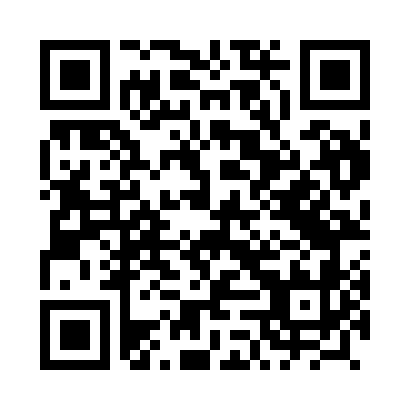 Prayer times for Chwarszczany, PolandMon 1 Apr 2024 - Tue 30 Apr 2024High Latitude Method: Angle Based RulePrayer Calculation Method: Muslim World LeagueAsar Calculation Method: HanafiPrayer times provided by https://www.salahtimes.comDateDayFajrSunriseDhuhrAsrMaghribIsha1Mon4:326:351:055:327:379:322Tue4:296:321:055:337:389:343Wed4:266:301:055:347:409:364Thu4:236:281:045:367:429:395Fri4:206:251:045:377:449:416Sat4:176:231:045:387:459:447Sun4:146:211:035:397:479:468Mon4:116:181:035:417:499:499Tue4:086:161:035:427:519:5110Wed4:046:141:035:437:529:5411Thu4:016:121:025:447:549:5612Fri3:586:091:025:457:569:5913Sat3:556:071:025:477:5810:0214Sun3:516:051:025:487:5910:0415Mon3:486:031:015:498:0110:0716Tue3:456:001:015:508:0310:1017Wed3:415:581:015:518:0510:1218Thu3:385:561:015:538:0710:1519Fri3:345:541:005:548:0810:1820Sat3:315:511:005:558:1010:2121Sun3:275:491:005:568:1210:2422Mon3:245:471:005:578:1410:2723Tue3:205:451:005:588:1510:3024Wed3:175:431:005:598:1710:3325Thu3:135:4112:596:018:1910:3626Fri3:095:3912:596:028:2110:3927Sat3:055:3712:596:038:2210:4328Sun3:025:3512:596:048:2410:4629Mon2:585:3312:596:058:2610:4930Tue2:545:3112:596:068:2710:53